HARMONOGRAM I ROK POŁOŻNICTWA – I semestr-  2022/23PoniedziałekWtorek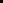 ŚrodaCzwartekPiątekZ-ca opiekun rokuDr Stanisława MorawskaWykaz skrótów:POP – Podstawy Opieki PołożniczejKoordynatorzy i prowadzący przedmioty: Anatomia: Wykłady 25 g/ćwiczenia 40 gDr Tomasz Bereza – koordynator, prowadzący wykładyLek. Med. Dariusz Lusina – prowadzący ćwiczeniaDr Magdalena Kozerska – prowadząca ćwiczeniaMgr Wojciech Przybycień- prowadzący ćwiczeniDr Bartosz Rutowicz – prowadzący ćwiczeniaFizjologia: wykłady- 25 godz. w tym 4 e-learning/ćwiczenia 30 godz.Dr hab.n.med. Joanna Bonior Prof. Uj. – koordynator, prowadząca wykładyDr hab. n. med. Anna Leja-Szpak – prowadząca wykładyDr Ewelina Górowska- Wójtowicz- prowadząca ćwiczeniaDr n. biol. Martyna Jastrzębska  - prowadząca ćwiczeniaDr n. med. Joanna Szklarczyk – prowadząca ćwiczeniaEmbriologia i genetyka: wykłady 15 godz./ seminarium 15 godz.Dr Anna Strzępa – koordynator, prowadząca wykłady, seminariumDr hab. Monika Majewska- Szczepanik – prowadząca wykłady, seminariumBiochemia i biofizyka – wykłady 15 godz./ ćwiczenia15 godz.Dr hab. Grzegodz Tatoń – koordynatorDr Karolina Wójcik-Piotrowicz- prowadząca wykładDr Anna Strzępa –  prowadząca  ćwiczeniaDr hab. Monika Majewska- Szczepanik – prowadząca  ćwiczeniaPsychologia: wykłady 20 godz / ćwiczenia 35 godz.Mgr Karolina Probosz - koordynator, prowadząca wykład, ćwiczeniaDr Jadwiga Piątek – prowadząca ćwiczeniaPedagogika: wykłady –  20 godz. w tym 5 godz e-learning / ćwiczenia 30 godz.Dr Małgorzata Dziubak- koordynator, prowadząca wykład, ćwiczeniaDr Tomasz Leś – prowadzący wykładSocjologia: wykłady-20 godz w tym 8 godz e-learningDr Barbara Woźniak – koordynator, prowadząca wykład, ćwiczeniaDr Anna Prokop-Dorner – prowadząca ćwiczenia8. Prawo Medyczne: Wykłady 15g / Ćwiczenia 10g /Dr hab. Dorota Karkowska - koordynator, prowadząca wykład, ćwiczenia 9. Etyka zawodu położnej: Wykłady 5g w tym 1g e-learning / ćwiczenia 15g /Dr Patrycja Zurzycka – koordynator, prowadzący wykład, ćwiczenia 10. Zdrowie publiczne: Wykłady 5g / ćwiczenia 15g w tym 3g w warunkach symulacyjnych Dr Renata Wolfshaut-Wolak – koordynator, prowadząca wykład, ćwiczenia, CIEMDr Anna Nowacka - prowadząca CIEM Dr Anna Piskorz – prowadząca ćwiczenia, CIEM 11. Podstawy opieki położniczej (POP): Wykłady 15g w tym 6g e-learning / Ćwiczenia w pracowni umiejętności 120g /Dr Kazimiera Płoch, Magdalena Humaj-Grysztar– koordynator, prowadząca wykład, ćwiczeniaMgr Patrycja Ostrogórska-Gonszewska – prowadząca wykładMgr Julia Nawrot – prowadząca wykład, ćwiczenia Mgr Klaudia Sieńko-Hans– prowadząca wykład, ćwiczenia Mgr   Elżbieta Sibiga– prowadząca ćwiczenia Mgr Magdalena Humaj –Grysztar – prowadząca ćwiczenia Dr Katarzyna Kopeć-Godlewska – prowadząca ćwiczenia 12. Położnictwo i opieka położnicza cz. I: Wykłady 20g w tym 5g e-learning / Ćwiczenia 10g /Prof. dr. hab. n. med. Marek Klimek – koordynator, prowadzący wykładDr Barbara Prażmowska - prowadząca wykładMgr Justyna Kot – prowadząca ćwiczeniaMgr Julia Nawrot – prowadząca ćwiczeniaMgr Klaudia Sieńko-Hans – prowadząca ćwiczenia Mgr Magdalena Humaj-Grysztar – prowadząca ćwiczenia 13. Język angielski: Lektorat 30g /Mgr Joanna Kiełbik – koordynator, prowadząca lektoratMgr Anna Dul – prowadząca lektorat Mgr Joanna Kiełbik – prowadząca lektoratDr Iryna Prykarpatska – prowadząca lektorat14. Wychowanie fizyczne: ćwiczenia 30g / adres zajęć: Studium wychowania Fizycznego i Sportu CM UJ ul. Badurskiego 19Dr Dorota Palik – koordynatorMgr Paweł Leja  - prowadzący ćwiczenia (gr I)Mgr Piotr Pastuszko - prowadzący ćwiczenia (gr II)Mgr Przemysław Ostrowski - ćwiczenia (gr III)Mgr Przemysław Bartyzel – prowadzący ćwiczenia (gr IV)15. Bezpieczeństwo i higiena kształcenia (BHK): 4gZasady odbywania szkolenia za pośrednictwem platformy szkoleniowej w zakresie bezpieczeństwa i higieny kształcenia przez studentów rozpoczynających naukę na pierwszym roku studiów pierwszego stopnia, Do szkolenia należy przystąpić niezwłocznie po otrzymaniu indywidualnego linku do platformy szkoleniowej. Linki są wysyłane na osobistą skrzynkę pocztową studenta w domenie student.uj.edu.pl. Rozsyłanie linków zostanie rozpoczęte od dnia: 02. listopada 2022 r. – dla studentów Wydziału Nauk o Zdrowiu.Studentom rozpoczynającym naukę na drugim lub kolejnym kierunku studiów, bądź na innym poziomie kształcenia, którzy w ramach dotychczasowego kształcenia w UJ CM uczestniczyli i zaliczyli szkolenie BHK realizowane od roku akademickiego 2019/2020, system USOS automatycznie przepisuje zaliczenie kursu w zakresie BHK w oparciu o dane z wcześniej odbywanego kształcenia w formie tzw. decyzji na temat wymagań. W takim przypadku pracownik administracyjny dziekanatu lub sekretariatu obsługujący tok studiów potwierdza studentowi zrealizowanie szkolenia BHK.Uwaga! Koordynatorzy i Prowadzący zajęciaZgodnie z zarządzeniem nr 79 Rektora UJ z dnia 23 listopada 2010 roku osoby prowadzące zajęcia są zobowiązane do informowania mailowo Prodziekana WNZ ds. dydaktycznych – studia stacjonarne Panią Prof. dr hab. Marię Kózkę: maria.kozka@uj.edu.pl o następujących zdarzeniach: – nie odbyciu zajęć dydaktycznych przewidzianych w programie z podaniem powodu, – zastąpieniu prowadzącego zajęcia przez inną osobę, – odwołaniu wyznaczonego terminu konsultacji ze studentami, – odwołaniu wyznaczonego terminu egzaminu oraz Opiekunowi 1 Roku - Dr Stanisława Morawska; stanislawa.morawska@uj.edu.pl, Starościnie 1 Roku – Oliwia Wlach; oliwia.wlach@student.uj.edu.plProszę o informowanie Sekretariatu Instytutu Pielęgniarstwa i Położnictwa i Opiekuna roku o zmianach w rezerwacji i zajmowaniu sal dydaktycznych tel. 12-421-40-10 lub tel. 12-429-48-72.z-ca opiekuna rokuDr n. o zdr. Stanisława MorawskaZakład Zdrowia Matki i DzieckaInstytut Pielęgniarstwa i PołożnictwaWydział Nauk o ZdrowiuUniwersytet Jagielloński Collegium Medicume-mail: stanislawa.morawska@uj.edu.plPrzedmiotDataGodzinaLiczba godzinGrupaForma kształceniaProwadzącyObiektSalaPOP3.X., 10.X., 17.X., 24.X., 7.XI., 14.XI., 21XI., 28.XI., 5.XII., 12.XII., 19.XII., 9.I., 16.I., 23.I.20237.00-10.05 (w tym 5 minut przerwy)120/56/4A
ćwiczeniaMgr Magdalena Humaj -GrysztarZamojskiego 5821aPOP3.X., 10.X., 17.X., 24.X., 7.XI., 14.XI., 21XI., 28.XI., 5.XII., 12.XII., 19.XII., 9.I., 16.I., 23.I.20237.00-10.05 (w tym 5 minut przerwy)120/56/4bĆwiczeniaMgr Klaudia Sieńko-HansZamojskiego 5821bPOP3.X., 10.X., 17.X., 24.X., 7.XI., 14.XI., 21XI., 28.XI., 5.XII., 12.XII., 19.XII., 9.I., 16.I., 23.I.20237.00-10.05 (w tym 5 minut przerwy)120/56/4cćwiczeniaMgr Elżbieta SibigaZamojskiego 587Język angielski24.X., 5.XII.20227.15-9.3030/3IIIlektoratMgr Joanna KiełbikKopernika 255Język angielski3.X., 10.X., 17.X., 7.XI., 14.XI., 21.XI., 28.XI., 12.XII.20227.15-9.3030/3IIIlektoratMgr Joanna KiełbikKopernika 255Język angielski3.X., 10.X., 17.X., 7.XI., 14.XI., 21.XI., 28.XI., 12.XII.20227.15-9.3030/3IIIlektoratMgr Joanna Kiełbike-learing5POP3.X., 10.X., 17.X., 24.X., 7.XI., 14.XI., 21XI., 28.XI., 5.XII., 12.XII., 19.XII., 9.I., 16.I., 23.I.202310.15-13.20 (w tym 5 min przerwy)120/56/4dćwiczeniaMgr Magdalena Humaj-GrysztarZamojskiego 5821aPOP3.X., 10.X., 17.X., 24.X., 7.XI., 14.XI., 21XI., 28.XI., 5.XII., 12.XII., 19.XII., 9.I., 16.I., 23.I.202310.15-13.20 (w tym 5 min przerwy)120/56/4ećwiczeniaMgr Klaudia Sieńk-HansZamojskiego 5821bPOP3.X., 10.X., 17.X., 24.X., 7.XI., 14.XI., 21XI., 28.XI., 5.XII., 12.XII., 19.XII., 9.I., 16.I., 23.I.202310.15-13.20 (w tym 5 min przerwy)120/56/4fćwiczeniaDr Kazimiera PłochZamojskiego 587Fizjologia3.X., 10.X., 17.X., 24.X., 7.XI., 14.XI., 21XI., 28.XI., 5.XII., 12.XII., 19.XII., 9.I.202311.00-12.4530/2,15IćwiczeniaDr Martyna JastrzębskaUl. Michałowskiego 12205Fizjologia16.I.202311.00-12.3030/2,15IćwiczeniaDr Martyna JastrzębskaUl. Michałowskiego 12205Psychologia3.X., 10.X., 17.X., 24.X., 7.XI., 14.XI., 21XI., 28.XI., 5.XII., 12.XII., 19.XII.202211.00-13.20 ( w tym 5 min. przerwy)35/3IVćwiczeniaMgr Karolina ProboszUl. Zamojskiego  5823Psychologia9.I.202311.00-12.3035/3IVćwiczeniaMgr Karolina ProboszUl. Zamojskiego  5823Pedagogika16.I., 23.I.20237.30-9.4530/3IIIćwiczeniaDr Małgorzata DziubakUl. Zamojskiego 5823Pedagogika3.X., 10.X., 17.X., 24,X., 7.XI.,202214.00-16.20 ( 5 min. przerwy)30/3IIćwiczeniaDr Małgorzata DziubakUl. Zamojskiego 5823Pedagogika14.XI., 21.XI.2022;  9.I., 16.I., 23.I.2023	14.00-16.20(5min.przerwy)30/3IćwiczeniaDr Małgorzata DziubakUl. Zamojskiego 5823Pedagogika17.X., 24.X., 7.XI.2022;8.00-10.2030/3IVćwiczeniaDr Małgorzata DziubakUl. Kopernika 25; s9Pedagogika9.I.2023;  ul. Zamoj.58.s.238.00-10.2030/3IVćwiczeniaDr Małgorzata DziubakUl. Kopernika 25; s9Pedagogika9.I.2023;  ul. Zamoj.58.s.238.00-10.2030/3IVćwiczeniaDr Małgorzata Dziubak9Pedagogika16.I.2023; ul Kopernika 25; s.910.45-13.0530/3IVćwiczeniaDr Małgorzata Dziubak9Pedagogika23.I.202310.45-13.0530/3IVćwiczeniaDr Małgorzata Dziubak9Pedagogika23.I.202310.45-13.0530/3IVćwiczeniaDr Małgorzata DziubakZamojskiego 5823POP3.X., 10.X., 17.X., 24.X., 7.XI., 14.XI., 21XI., 28.XI., 5.XII., 12.XII., 19.XII., 9.I., 16.I., 23.I.202313.45-16.50 (5 min. przerwy)120/56/4gćwiczeniaDr Katarzyna Kopeć -GodlewskaZamojskiego 5821aPOP3.X., 10.X., 17.X., 24.X., 7.XI., 14.XI., 21XI., 28.XI., 5.XII., 12.XII., 19.XII., 9.I., 16.I., 23.I.202313.45-16.50 (5 min. przerwy)120/56/4hćwiczeniaMgr Julia NawrotZamojskiego 587Anatomia10.X., 17.X., 24.X., 7.XI., 14.XI., 21XI., 28.XI., 5.XII., 12.XII., 19.XII.2022; 9.I., 16.I.202318.00-20.2540/3IćwiczeniaMgr WojciechPrzybycieńKatedra Anatomii UJCMUl. Kopernika 126Anatomia10.X., 17.X., 24.X., 7.XI., 14.XI., 21XI., 28.XI., 5.XII., 12.XII., 19.XII.2022; 9.I., 16.I.202318.00-20.2540/3IIćwiczeniaLek. med. Dariusz LusinaKatedra Anatomii UJCMUl. Kopernika 127Anatomia10.X., 17.X., 24.X., 7.XI., 14.XI., 21XI., 28.XI., 5.XII., 12.XII., 19.XII.2022; 9.I., 16.I.202318.00-20.2540/3IIIćwiczeniaDr Magdalena KozerskaKatedra Anatomii UJCMUl. Kopernika 128Anatomia23.01.202318.00-21.0040/3IIIćwiczeniaDr Magdalena KozerskaKatedra Anatomii UJCMUl. Kopernika 128Anatomia23.01.202318.00-21.0040/3IVćwiczeniaDr Bartosz RutowiczKatedra Anatomii UJCMUl. Kopernika 121Zdrowie publiczne28.XI.,  5.XII., 12.XII., 19.XII.20228.00-10.2012IVćwiczeniaDr Renata Wolfshaut -WolakUl. Zamojskiego 58 24PrzedmiotDataGodzinaLiczba godzinGrupaForma kształceniaProwadzącyObiektSalaPsychologia4.X., 11.X., 18.X., 25.X., 8.XI., 15.XI.20227.30-9.4520/3Cały rokWykładMgr Karolina ProboszUl. Zamojskiego 5824Psychologia22.XI.20227.30-9.0020/3Cały rokWykładMgr Karolina ProboszUl. Zamojskiego 5824Pedagogika4.X.202210.15-12.35( w tym 5 min przerwy)20/15/5Cały rokWykładDr Małgorzata DziubakUl. Zamojskiego 5824Pedagogika11.X.202210.15-11.4520/15/5Cały rokWykładDr Małgorzata DziubakUl. Zamojskiego 5824Pedagogika18.X., 25.X., 8.XI.202210.15-12.05 Cały rokWykłade-learingDr Tomasz LeśUl. Zamojskiego 5824Pedagogika15.XI. 202210.15-12.35Cały rokWykłade-learingDr Tomasz LeśUl. Zamojskiego 5824Pedagogika 22.XI.202210.15-11.45Cały rokWykłade-learingDr Tomasz LeśUl. Zamojskiego 5824Etyka zawodu położnej6.XII.2022 7.30-9.50 (5 min. przerwy)5/3/2Cały rokWykładDr Patrycja ZurzyckaUl. Zamojskiego 5824Etyka zawodu położnej20.XII.20228.00-9.305/3/2Cały roke-learingDr Patrycja ZurzyckaUl. Zamojskiego 5824Zdrowie publiczne - CIEM3.I.20239.00-11.153Grupy:3a, 4bćwiczeniaDr Renata Wolfshaut-WolakDr Anna PiskorzKopernika 259Zdrowie publiczne - CIEM17.I.20239.00-11.1535b, 6bćwiczeniaDr Renata Wolfshaut-WolakDr Anna PiskorzKopernika 259Zdrowie publiczne - CIEM24.I.20239.00-11.1537c, 8cćwiczeniaDr Renata Wolfshaut-WolakDr Anna PiskorzKopernik 259Socjologia4.X., 11.X., 18.X., 25.X.202213.20-15.4020/12/8Cały rokWykładDr Barbara WoźniakUl. Zamojskiego 5824Socjologia8.XI., 15.XI., 22.XI., 29.XI.202213.45-15.1520/12/8Cały roke-learingDr Barbara WoźniakUl. Zamojskiego 5824Zdrowie Publiczne10.I.202312.45-15.05 (5 min. przerwy)5Cały rokwykładDr Renata Wolfshaut-WolakUl. Zamojskiego 5824Zdrowie Publiczne17.I.202313.30- 15.005Cały rokwykładDr Renata Wolfshaut-WolakUl. Zamojskiego 5824Podstawy opieki położniczej6.XII., 13.XII.202220.XII.202213.00-15.20( w tym 5 min. przerwy)15/9/6Cały rokwykładDr Kazimiera PłochMgr Julia NawrotUl. Zamojskiego 5824Socjologia17.I.202315-45-18.0020/3IIćwiczeniaDr Anna Prokop-DornerUl. Michałowskiego 12204Socjologia10.I.202315-45-18.0020/3IćwiczeniaDr Anna Prokop-DornerUl. Michałowskiego 12204Biochemia i biofizyka4.X., 11.X., 18.X.,25.X., 8.XI.202217.45-20.0015/3Cały rokwykładDr Karolina Wójcik-PiotrowiczŚw. Łazarza sale CD-KWLAula CPołożnictwo29.XI.202217.45-20.005/3/2Cały rokWykłade-learingDr Barbara PrażmowskaUl. Zamojskiego 5824Położnictwo6.XII.202217.45-19.155/3/2Cały rokWykłade-learingDr Barbara PrażmowskaUl. Zamojskiego 5824Położnictwo13.XII.202217.45-20.005/3/2Cały rokWykłade-learingDr Barbara PrażmowskaUl. Zamojskiego 5824Położnictwo20.XII.202217.45-19.155/3/2Cały rokWykłade-learingDr Barbara PrażmowskaUl. Zamojskiego 5824Położnictwo3.I., 10.I.202317.45-20.0010/3/2Cały rokwykładProf. dr. hab. Marek KlimekUl. Kopernika 2529Położnictwo17.I., 24.I.202317.45-19.1510/3/2Cały rokwykładProf. dr. hab. Marek KlimekUl. Kopernika 2529PrzedmiotDataGodzinaLiczba godzinGrupaForma kształceniaProwadzącyObiektSalaZdrowie Publiczne – CIEM4.I.20239.30-11.4539cćwiczeniaDr Renata Wolfshaut-WolakKopernika 2530Zdrowie Publiczne – CIEM4.I.202310.00-12.15310dćwiczeniaDr Anna PiskorzKopernika 2527Zdrowie Publiczne – CIEM4.I.202312.00-14.15311dćwiczeniaDr Renata Wolfshaut-WolakKopernika 2530Zdrowie Publiczne – CIEM4.I.202312.30-14.45312dćwiczeniaDr Anna PiskorzKopernika 259Zdrowie Publiczne – CIEM4.I.202313.30-15.45319fćwiczeniaDr Anna NowackaKopernika 257Zdrowie Publiczne – CIEM4.I.202315.00-17.15320fćwiczeniaDr Anna PiskorzKopernika 258Zdrowie Publiczne – CIEM4.I.202316.00-18.15321fćwiczeniaDr Anna NowackaKopernika 257Zdrowie Publiczne – CIEM16.XI.202216.15-18.3031aćwiczeniaDr Anna NowackaKopernika 2530Zdrowie Publiczne – CIEM16.XI.202216.15-18.3032aćwiczeniaDr Renata Wolfshaut-WolakKopernika 257Zdrowie Publiczne – CIEM23.XI.202216.15-18.30323hćwiczeniaDr Anna NowackaKopernika 2530Zdrowie Publiczne – CIEM23.XI.202216.15-18.30324hĆwiczeniadr Renata Wolfshaut - WolakKopernika 257Zdrowie Publiczne – CIEM30.XI.202216.15-18.30322hćwiczeniadr Renata Wolfshaut - WolakKopernika 2530Biochemia i biofizyka5.X., 12.X., 19.X., 26.X., 9.XI.20227.45-10.0015/3IćwiczeniaDr hab. Monika Majewska – Szczepanik/dr Anna StrzępaUl. Kopernika 71Biochemia i biofizyka5.X., 12.X., 19.X., 26.X., 2.XI.20227.45- 10.0015/3IIćwiczeniaDr Anna Strzępa/dr hab. Monika Majewska SzczepanikUl. Kopernika 76Biochemia i biofizyka5.X., 12.X., 19.X., 26.X., 2.XI.202210.15-12.3015/3IIIćwiczeniaDr hab. Monika Majewska-Szczepanik/dr Anna StrzępaUl. Kopernika 71Biochemia i biofizyka5.X., 12.X., 19.X., 26.X., 9.XI.202210,15-12.3015/3IVćwiczeniaDr Anna Strzępa/dr hab. Monika Majewska SzczepanikUl. Kopernika 76Prawo medyczne5.X., 12.X., 19.X.,26.X., 2.XI.20228.30-10.0010/2IIIćwiczeniaDr. hab. Dorota KarkowskaUl. Zamojskiego  5823Prawo medyczne5.X., 12.X., 19.X.,26.X., 2.XI.202210.30-12.0010/2IćwiczeniaDr. hab. Dorota KarkowskaUl. Zamojskiego  5823Prawo medyczne5.X., 12.X., 19.X.,26.X., 2.XI.202215.15-16.4510/2IVćwiczeniaDr. hab. Dorota KarkowskaUl. Zamojskiego  5823Prawo medyczne5.X., 12.X., 19.X.,26.X., 2.XI.202216.55-18.2510/2IIćwiczeniaDr. hab. Dorota KarkowskaUl. Zamojskiego  5823Prawo medyczne5.X., 12.X., 19.X., 26.X., 2.XI.202212.45-15.0015/3Cały rokWykładDr hab. Dorota KarkowskaUl. Zamojskiego  5824Etyka zawodu Położnej 5.X., 12.X., 19.X., 26.X., 2.XI.20227.30-9.4515/3IVćwiczeniaDr Patrycja ZaryckaUl. Zamojskiego 5824Etyka zawodu Położnej 5.X., 12.X., 19.X., 26.X., 2.XI.202210.15-12.3015/3IIćwiczeniaDr Patrycja ZarzyckaUl. Zamojskiego 5824Etyka zawodu Położnej 5.X., 12.X., 19.X., 26.X., 2.XI.202215.30-17.5015/3IćwiczeniaDr Patrycja ZarzyckaUl. Kopernika 2527Socjologia9.XI.20228.15-9.4520/3IVćwiczeniaDr Aleksandra Piłat-KoblaZamojskiego 5811.I.23- Zam. 582324Socjologia16.XI., 23.XI. 30.XI., 7.XII., 21.XII.2022; 11.I.20237.30-9.4520/3IVćwiczeniaDr Aleksandra Piłat-KoblaZamojskiego 5811.I.23- Zam. 582324Socjologia9.XI.202210.15-11.4520/3IIIćwiczeniaDr Aleksandra Piłat-KoblaZamojskiego 5811.I.23- Zam. 582324Socjologia16.XI., 23.XI. 30.XI., 7.XII., 21.XII.2022; 11.I.202310.15-12.3020/3IIIćwiczeniaDr Aleksandra Piłat-KoblaZamojskiego 5811.I.23- Zam. 582324Socjologia16.XI., 23.XI. 30.XI., 7.XII., 21.XII.2022; 10.15-12.3020/3IIćwiczeniaDr Anna Prokop-DornerUl. Zamojskiego 5824Socjologia16.XI.,23.XI. 30.XI., 7.XII., 21.XII.2022;13.00-15.1520/3IćwiczeniaDr Anna Prokop-DornerUl. Zamojskiego 5824Pedagogika11.I., 18.I., 25.I.202313.00-15.20 (5 min przerwy)30/3IIćwiczeniaDr Małgorzata DziubakUl. Zamojskiego 5824Pedagogika9.XI., 16.XI.202215.00-17.2030/3IIćwiczeniaDr M. DziubakUl. Zamojskiego 5823Zdrowie Publiczne30.XI., 7.XII., 14.XII., 21.XII.20227.30-9.50  ( 5 min. przerwy)12/3IIIćwiczeniadr Renata Wolfshaut - WolakUl. Zamojskiego 24Zdrowie Publiczne30.XI., 7.XII., 14.XII., 21.XII.202210.00-12.20 (5 min przerwy)12/3Ićwiczeniadr Renata Wolfshaut - Wolak30.XI.-Kop.257.XII.-Kop.2514.XII.- Zam. 5821.XII. Kop.252152411Zdrowie Publiczne30.XI., 7.XII., 14.XII., 21.XII.202213.00-15.20 ( 5  min przerwy)12/3IIćwiczeniadr Renata Wolfshaut - WolakUl.  Zamojskiego 5814.XII. Zam. 582324Psychologia5.X., 12.X., 19.X., 26.X., 2.X., 9.XI., 16.XI., 23.XI., 30.XI., 7.XII., 14.XII.202215.30-17.50 ( w tym 5 min. Przerwy)35/3IIIćwiczeniaMgr Karolina ProboszUl. Zamojskiego 5824Psychologia21.XII.202215.30-17.0035/3IIIćwiczeniaMgr Karolina ProboszUl. Zamojskiego 5824Psychologia23.XI., 30.XI., 7.XII., 14.XII., 21.XII.202215.45-18.05 ( 5 min przerwy)30/3IIćwiczeniaDr Jadwig Piątek23.XI. ul. Kop.25Ul. Kopernika 252111Psychologia4.I.202315.45-17.1530/2IIćwiczeniaDr Jadwig Piątek23.XI. ul. Kop.25Ul. Kopernika 252111Anatomia 5.X., 12.X., 19.X., 26.X., 2.X., 9.XI., 16.XI., 23.XI., 30.XI., 7.XII., 14.XII.202218.45-21.0035/3Cały rokwykładDr Tomasz BerezaUl. Kopernika 12aulaAnatomia 21.XII.202218.45-20.1535/3Cały rokwykładDr Tomasz BerezaUl. Kopernika 12aulaPrzedmiotDataGodzinaLiczba godzinGrupaForma kształceniaForma kształceniaForma kształceniaProwadzącyObiektSalaSalaFizjologia20.X., 27.X., 3.XI.,  17.XI., 24.XI., 1.XII., 8.XII.,   22.XII.202212.I.2023;    19.I.20238.00-9.3025/21/4Cały rokWykładyWykładyWykładyDr hab. Joanna BoniorUl. Św. Łazarza- sale CD-KWL Aula A1.XII.2022-  Aula BAula A1.XII.2022-  Aula BFizjologia10.XI., 15.XII.2022; 26.I.20239.00-9.15Cały rokKolokwium: 1, 2, 3Kolokwium: 1, 2, 3Kolokwium: 1, 2, 3Dr hab. Joanna BoniorUl. Św. Łazarza- sale CD-KWL Aula A1.XII.2022-  Aula BAula A1.XII.2022-  Aula BFizjologia6.X., 13.X.20228.00-9.30e-learinge-learinge-learingDr hab. Joanna BoniorUl. Św. Łazarza- sale CD-KWL Aula A1.XII.2022-  Aula BAula A1.XII.2022-  Aula BPodstawy opieki położniczej5.I., 12.I., 19.I.202317.00-18.306/2Cały roke-learinge-learinge-learingMgr Patrycja Ostrogórska-GonszewskaJęzyk angielski6.X., 13.X., 20.X., 27.X., 3.XI., 17.XI., 24.XI., 1.XII.202210.15-12.3010.00- 12. 1530/3Ie/learinge/learinge/learingMgr Anna Dul Język angielski6.X., 13.X., 20.X., 27.X., 3.XI., 17.XI., 24.XI., 1.XII.202210.15-12.3010.00- 12. 1530/3IIe/learinge/learinge/learingMgr Joanna KiełbikJęzyk angielski6.X., 13.X., 20.X., 27.X., 3.XI., 17.XI., 24.XI., 1.XII.202210.15-12.3010.00- 12. 1530/3IVe/learinge/learinge/learingDr Iryna PrykarpatskaJęzyk angielski10.XI., 8.XII.202210.15-12.30IlektoratlektoratlektoratMgr Anna DulUl. Kopernika 251111Język angielski10.XI., 8.XII.202210.15-12.30IIlektoratlektoratlektoratMgr Joanna KiełbikUl. Kopernika 252121Język angielski10.XI., 8.XII.202210.15-12.30IVlektoratlektoratlektoratDr Iryna PrykarpatskaUl. Kopernika 252929Etyka Zawodu Położnej6.X., 13.XI., 20.X., 27.X., 10.XI.202210.15-12.35 (w tym 5 min przerwy)15/3IIIćwiczeniaćwiczeniaćwiczeniaDr Patrycja ZurzyckaUl. Zamojskiego 582424Pedagogika17.XI.,24.XI.2022, 12.I., 19.I., 26.I.2023;13.00-15.1530/3IćwiczeniaćwiczeniaćwiczeniaDr Małgorzata DziubakUl. Kopernika 252121Pedagogika17.XI., 24.XI.2022; 12.I., 19.I., 26.I.202310.15-12.3030/3IIIćwiczeniaćwiczeniaćwiczeniaDr Małgorzata DziubakUl. Kopernika 252121Pedagogika20.X., 27.X.202210.XI.202315.45-17.1515.45 -18.0030/3IIIćwiczeniaćwiczeniaćwiczeniaDr Małgorzata DziubakUl. Kopernika 252121Pedagogika6.X., 13.X.2022 17.XI., 24.XI.202215.45- 17.15 min przerwy)15.45- 18.55 (10 min przerwy)30/2IVćwiczeniaćwiczeniaćwiczeniaDr Małgorzata DziubakUl. Kopernika 25Zamojskiego 58 27232723Embriologia i genetyka6.X., 13.X., 20.X.,27.X., 3.XI.2023 13.00-15.1515/3Cały rokwykładwykładwykładDr hab. Monika Majewska - SzczepanikUl. Kopernika 711Embriologia i genetyka6.X., 13.X., 20.X., 27.X., 3.XI.202215.20-17.3515/3IseminariumseminariumseminariumDr hab. Monika Majewska-Szczepanik/dr Anna StrzępaUl. Kopernika 766Embriologia i genetyka6.X., 13.X., 20.X., 27.X., 10.XI.202215.20-17.3515/3IIseminariumseminariumseminariumDr Anna Strzępa/ dr hab. Monika Majewska Szczepanik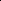 Ul. Kopernika 711Embriologia i genetyka6.X., 13.X., 20.X., 27.X., 3.XI.202217.40-19.5515/3IIIseminariumseminariumseminariumDr hab. Monika Majewska-Szczepanik/dr Anna StrzępaUl. Kopernika 766Embriologia i genetyka6.X., 13.X., 20.X., 27.X., 10.XI.202217.40-19.5515/3IVseminariumseminariumDr Anna Strzępa/dr hab. Monika Majewska- SzczepanikDr Anna Strzępa/dr hab. Monika Majewska- SzczepanikUl. Kopernika 7Ul. Kopernika 76Socjologia6.X.202218.00-19.3020/2IćwiczeniaćwiczeniaDr Anna Prokop-DornerDr Anna Prokop-DornerUl. Zamojskiego 58Ul. Zamojskiego 5824Położnictwo i opieka położnicza5.I.20229.45- 12.1510/3/2IćwiczeniaćwiczeniaMgr Magdalena Humaj-GrysztarMgr Magdalena Humaj-GrysztarUl. Kopernika 25Ul. Kopernika 255Położnictwo i opieka położnicza5.I.20229.45- 12.1510/3/2IIĆwiczeniaĆwiczeniaMgr Julia NawrotMgr Julia NawrotUl. Kopernika 25Ul. Kopernika 2511Położnictwo i opieka położnicza5.I.202213.00-15.4510/3IIIćwiczeniaćwiczeniaMgr Magdalena Humaj-GrysztarMgr Magdalena Humaj-GrysztarUl. Kopernika 25Ul. Kopernika 255Położnictwo i opieka położnicza13.00-15.4510/3IVĆwiczeniaĆwiczeniaMgr Julia Nawrot Mgr Julia Nawrot Ul. Kopernika 25Ul. Kopernika 2511Położnictwo i opieka położnicza12.I.202310.00-12.3010/3IćwiczeniaćwiczeniaMgr Klaudia Sieńko-HansMgr Klaudia Sieńko-HansUl. Kopernika 25Ul. Kopernika 255Położnictwo i opieka położnicza12.I.202310.00-12.3010/3IIĆwiczeniaĆwiczeniaMgr Justyna KotMgr Justyna KotUl. Kopernika 25Ul. Kopernika 2511Położnictwo i opieka położnicza12.I.202313.15-15.4510/3IIIćwiczeniaćwiczeniaMgr Klaudia Sieńko-HansMgr Klaudia Sieńko-HansUl. Kopernika 25Ul. Kopernika 255Położnictwo i opieka położnicza12.I.202313.15-15.4510/3IVćwiczeniaćwiczeniaMgr Justyna KotMgr Justyna KotUl. Kopernika 25Ul. Kopernika 25115Położnictwo i opieka położnicza26.I.202310.00-12.3010/3Ićwiczeniaćwiczeniamgr Magdalena Humaj-Grysztarmgr Magdalena Humaj-GrysztarUl. Kopernika 25Ul. Kopernika 25115Położnictwo i opieka położnicza26.I.202310.00-12.3010/3IIćwiczeniaćwiczeniaMgr Julia NawrotMgr Julia NawrotUl. Kopernika 25Ul. Kopernika 2511Położnictwo i opieka położnicza26.I.202313.00-15.4510/3IIIćwiczeniaćwiczeniamgr Magdalena Humaj-Grysztarmgr Magdalena Humaj-GrysztarUl. Kopernika 25Ul. Kopernika 255Położnictwo i opieka położnicza26.I.202313.00-15.4510/3IVćwiczeniaćwiczeniaMgr Julia NawrotMgr Julia NawrotUl. Kopernika 25Ul. Kopernika 2511Zdrowie publiczne - CIEM1.XII.202218.00-20.15313e, 14eDr Renata Wolfshaut-Wolak dr Anna PiskorzDr Renata Wolfshaut-Wolak dr Anna PiskorzUl. Kopernika 25Ul. Kopernika 257Zdrowie publiczne - CIEM15.XII.202218.00-20.15315e,16fDr Renata Wolfshaut-Wolak dr Anna PiskorzDr Renata Wolfshaut-Wolak dr Anna PiskorzUl. Kopernika 25Ul. Kopernika 257Zdrowie publiczne - CIEM.I.20237.15-9.30317fDr Renata Wolfshaut-Wolak dr Anna PiskorzDr Renata Wolfshaut-Wolak dr Anna PiskorzUl. Kopernika 25Ul. Kopernika 258PrzedmiotDataGodzinaLiczba godzinGrupaForma kształceniaProwadzącyObiektSalaPOP7.X., 14.X., 21.X., 28.X., 4.XI., 18.XI., 25.XI., 2.XII., 9.XII., 16.XII.2022 13.I., 20.I., 27.I.20236.30-10.15Jedne zajęcia godzinę mniej120/64/5dćwiczeniaMgr Magdalena Humaj-GrysztarZamojskiego5821aPOP7.X., 14.X., 21.X., 28.X., 4.XI., 18.XI., 25.XI., 2.XII., 9.XII., 16.XII.2022 13.I., 20.I., 27.I.2023bćwiczeniaMgr Klaudia Sienko-HansZamojskiego 5821bPOP7.X., 14.X., 21.X., 28.X., 4.XI., 18.XI., 25.XI., 2.XII., 9.XII., 16.XII.2022 13.I., 20.I., 27.I.2023cćwiczeniaMgr Elżbieta SibigaZamojskiego 587Fizjologia7.X., 14.X., 21.X., 28.X., 4.XI., 18.XI., 25.XI., 2.XII., 9.XII., 16.XII.2022 13.I., 20.I.20237.00-8.4530/3IIIćwiczeniaDr Ewelina Górowska -WójtowiczUl. Michałowskiego 12205Fizjologia 27.I.20237.15-8.4530/3IIIćwiczeniaDr Ewelina Górowska -WójtowiczUl. Michałowskiego 12205Fizjologia7.X., 14.X., 21.X., 28.X., 4.XI., 18.XI., 25.XI., 2.XII., 9.XII., 16.XII.2022 13.I., 20.I.20239.00-10.4530/3IVćwiczeniaDr Martyna JastrzębskaUl. Michałowskiego12205Fizjologia 27.I.20239.00-10.3030/3IVćwiczeniaDr Martyna JastrzębskaUl. Michałowskiego12205Fizjologia7.X., 14.X., 21.X., 28.X., 4.XI., 18.XI., 25.XI., 2.XII., 9.XII., 16.XII.2022 13.I., 20.I.202311.00-12.4530/3IIćwiczeniaDr Joanna SzklarczykUl. Michałowskiego 12205Fizjologia 27.I.202311.00-12.3030/3IIćwiczeniaDr Joanna SzklarczykUl. Michałowskiego 12205Psychologia7.X., 14.X., 21.X., 28.X., 4.XI., 18.XI., 25.XI., 2.XII., 9.XII., 16.XII.2022 13.I.202311.00-13.2035/3IćwiczeniaDr Jadwiga PiątekUl Zamojskiego23Psychologia20.I.202311.00-12.3035/3IćwiczeniaDr Jadwiga PiątekUl Zamojskiego23Psychologia7.X., 14.X., 21.X., 28.X., 4.XI., 18.XI.2022 15.00-17.2035/3IIćwiczeniaDr Jadwiga Piątekul23POP7.X., 14.X., 21.X., 28.X., 4.XI., 18.XI., 25.XI., 2.XII., 9.XII., 16.XII.2022 13.I., 20.I., 27.I.202310.50-14.30Jedne zajęcia godzinę mniej120/64/5ećwiczeniaMgr Klaudia    Sieńko-HansUl. Zamojskiego 5821bPOP7.X., 14.X., 21.X., 28.X., 4.XI., 18.XI., 25.XI., 2.XII., 9.XII., 16.XII.2022 13.I., 20.I., 27.I.202310.50-14.30Jedne zajęcia godzinę mniej120/64/5fćwiczeniaDr Kazimiera PłochUl. Zamojskiego 587POP7.X., 14.X., 21.X., 28.X., 4.XI., 18.XI., 25.XI., 2.XII., 9.XII., 16.XII.2022 13.I., 20.I., 27.I.202315.15- 19.00Jedne zajęcia godzinę mniej120/64/5gćwiczeniaDr Katarzyna Kopeć -GodlewskaZamojskiego 5821aPOP7.X., 14.X., 21.X., 28.X., 4.XI., 18.XI., 25.XI., 2.XII., 9.XII., 16.XII.2022 13.I., 20.I., 27.I.202315.15-19.00-120/64/5hćwiczeniaMgr Julia NawrotZamojskiego 587POP7.X., 14.X., 21.X., 28.X., 4.XI., 18.XI., 25.XI., 2.XII., 9.XII., 16.XII.2022 13.I., 20.I., 27.I.202316.30-20.15120/64/3aćwiczeniaMgr Magdalena Humaj-GrysztarZamojskiego 5821bw-f7.X., 14.X., 21.X., 28.X., 4.XI., 18.XI., 25.XI., 2.XII., 9.XII., 16.XII.2022 13.I., 20.I., 27.I.2023Pozostałe godziny do uzupełnienia po uzgodnieniu terminu z prowadzącymi13.00-14.3030/2IIćwiczeniaMgr Piotr PastuszkoUl. Badurskiego 19Studium Wychowania Fizycznego i Sportu CMUJw-f7.X., 14.X., 21.X., 28.X., 4.XI., 18.XI., 25.XI., 2.XII., 9.XII., 16.XII.2022 13.I., 20.I., 27.I.2023Pozostałe godziny do uzupełnienia po uzgodnieniu terminu z prowadzącymi13.00-14.3030/2IVćwiczeniaMgr Przemysław Bartyzl Ul. Badurskiego 19Studium Wychowania Fizycznego i Sportu CMUJw-f7.X., 14.X., 21.X., 28.X., 4.XI., 18.XI., 25.XI., 2.XII., 9.XII., 16.XII.2022 13.I., 20.I., 27.I.2023Pozostałe godziny do uzupełnienia po uzgodnieniu terminu z prowadzącymi14.30-16.0030/2IćwiczeniaMgr Paweł LejaUl. Badurskiego 19Studium Wychowania Fizycznego i Sportu CMUJw-f7.X., 14.X., 21.X., 28.X., 4.XI., 18.XI., 25.XI., 2.XII., 9.XII., 16.XII.2022 13.I., 20.I., 27.I.2023Pozostałe godziny do uzupełnienia po uzgodnieniu terminu z prowadzącymi15.00-16.3030/2IIIćwiczeniaMgr Przemysław  OstrowskiUl. Badurskiego 19Studium Wychowania Fizycznego i Sportu CMUJSocjologia7.X.202217.30-19.0020/2IIćwiczeniaDr A. Prokop-DornerUl. Zamojskiego 5824Pedagogika 21.X.202217.00- 19.1535/2IIIćwiczeniaDr Małgorzata DziubakUl. Zamojskiego 5824